Проект!НАРЕДБА № 15ЗА ОТГЛЕЖДАНЕ НА ЖИВОТНИ, ПТИЦИ И ДРУГИ В ЖИЛИЩНИ ИМОТИ И  ПАРЦЕЛИ НА ТЕРИТОРИЯТА НА ОБЩИНА САДОВОРАЗДЕЛ IОБЩИ ПОЛОЖЕНИЯЧл.1. (1) С тази наредба се уреждат редът и условията за отглеждане на селскостопански животни по  населените места на територията на община Садово, както и взаимоотношенията между общинската администрация, Областна дирекция по безопасност на храните - Пловдив (ОДБХ), служители на общината, неправителствените природозащитни организации (НПО) и собствениците на селскостопански животни.(2) Разпоредбите на тази наредба са задължителни за всички лица на територията на община Садово, свързани с дейностите по отглеждане на селскостопански животни, птици и пчели.(3)  Собственици на селскостопански животни е необходимо да ги отглеждат по хуманен начин съгласно разпоредбите на Закона за ветеринарномедицинската дейност.Чл.2.(1) По смисъла на тази наредба „отглеждане за лични нужди" е отглеждането на селскостопански животни в обем, както следва:а)	 2 едри преживни животни и приплодите им 12-месечна възраст;б)	10 ДПЖ (дребни преживни животни) с приплодите им до 9-месечна възраст;в)	3 прасета за угояване, различни от свине майки и некастрирани нерези;г)	2 броя еднокопитни и приплодите им до 12-месечна възраст;д)	10 броя възрастни зайци с приплодите им, но не повече от сто броя общо;е)	10 (десет) възрастни птици независимо от вида;ж) 50 броя възрастни птици независимо от вида;з) 100 бройлера или подрастващи птици независимо от вида.Чл.3 Отглеждането на животни от вида - охлюви, земноводни, влечуги, калифорнийски червеи и др. се допуска след издаване на съответното разрешително от РИОСВ – Пловдив.       Чл.4 (1) Отглеждането на пчелни семейства се извършва в съответствие с разпоредбите на Закона за пчеларството. В кметствата се води регистър на пчелините, включително пчелните семейства.	(2) Собствениците на пчелни семейства в 15-дневен срок от тяхното придобиване подават заявление за регистрация по ал. 1.	(3) В едномесечен срок от регистрацията по ал. 1 кметствата изпращат информация за регистрираните пчелни семейства в областните дирекции "Земеделие" и Българската агенция по безопасност на храните.	(4) За извършване на регистрацията по ал. 1 не се заплаща такса.	(5) Постоянните пчелини задължително са с ограда. В срока по ал. 2 собственикът поставя на оградата табелка с регистрационен номер на пчелина, съгласно наредба на министъра на земеделието, храните и горите.	(6) Собственикът заявява за вписване в регистъра по ал. 1 промени на данните, подлежащи на регистрация, в 15-дневен срок от настъпването им.(7) Българската агенция по безопасност на храните публикува на интернет страницата си списък, който съдържа информация за разположението на пчелните семейства по кметства и данни за собствениците им.	Чл. 5. (1) Собственикът на пчелното семейство е и собственик на излезлия от него пчелен рояк.	(2) Когато пчелният рояк е заседнал в чужд имот, собственик на пчелния рояк е собственикът на имота. Във всички останали случаи собственик на пчелния рояк е лицето, което го е намерило.Чл. 6. (1) Пчелните семейства могат да се настаняват върху земеделски земи, горски територии, собственост на държавата, общините, физически и юридически лица, както и в урегулирани поземлени имоти.РАЗДЕЛ IIИДЕНТИФИКАЦИЯ НА СЕЛСКОСТОПАНСКИ ЖИВОТНИ. ТРАНСПОРТИРАНЕ НАСЕЛСКОСТОПАНСКИ ЖИВОТНИ.  Чл.7. (1) Животните ЕПЖ (едри преживни животни), ДПЖ (дребни преживни животни), свине и еднокопитни подлежат на идентификация по Закона за ветеринарномедицинската дейност (ЗВмД):1.Българска агенция по безопасност на храните е официалният компетентен орган за контрол по идентификация на животните;2.Българска агенция по безопасност на храните поддържа интегрирана информационна система с данни за идентифицираните животни и за животновъдните обекти;         3.Собствениците на животни по ал. 1 от наредбата са длъжни да ги идентифицират чрез поставяне на Индивидуален идентификатор одобрен от БАБХ и/или ветеринарномедицински паспорт, издаден от Областна дирекция по безопасност на храните - Пловдив.        (2) Забранява се транспортирането на селскостопански животни да се извършва на територията на община Садово без ветеринарномедицинско свидетелство, а за едрите преживни и еднокопитни животни - и с ветеринарномедицински паспорт.        (3) Животните се транспортират при условия, гарантиращи здравето, физиологичните и поведенческите им нужди в специализирани транспортни средства, а на болни животни или на животни, които са били в контакт с болни животни, само с писмено разпореждане на ветеринарен лекар.РАЗДЕЛ IIIОТГЛЕЖДАНЕ НА СЕЛСКОСТОПАНСКИ ЖИВОТНИ ЗА ЛИЧНИ НУЖДИЧл.8.Отглеждането на селскостопански животни за лични нужди е допустимо в поземлени имоти с жилищно предназначение, намиращи се в строителните граници на населените места на територията на община Садово .Чл.9. Лицата, които отглеждат селскостопански животни, са длъжни:  1. Да осигуряват условията, грижите и вниманието, съобразени с естествените им нужди, според вида и породата им, а именно: а) пространство за настаняване и оборудване, отговарящи на физиологичните и поведенческите особености на животните;  б) подходящ микроклимат - помещенията да са с подходяща температура, влажност и движение на въздуха, проветряване и осветление; в) необходимите количества подходяща храна, вода, които да ги поддържат в добро здравословно състояние; свободен достъп до местата за хранене и поене; г) необходимото пространство и свобода на движение; д) подходящи съдове за хранене и поене, поставени по начин, който не позволява замърсяването им и намалява до минимум агресивната конкуренция между животните;Да ги обезпаразитяват, ваксинират и да им осигуряват редовно профилактично и ветеринарномедицинско обслужване и незабавно лечение при заболяване или нараняване;Да се грижат за здравето на животните, да ги предпазват от болка и страдание;Да осигуряват наблюдение върху здравословното им състояние.Да предприемат всички мерки за предотвратяване неконтролирано напускане на границите на имота от животните.Чл.10. Придвижването на селскостопанските животни на територията на селата в община Садово се извършва по маршрути, определени със заповед от кмет на кметство или кметския наместник;Чл.11. (1) Собствениците, които отглеждат селскостопански животни за лични нужди са длъжни да осигурят необходимите условия за безопасността на движението и недопускане на замърсяване при придвижване на животните по улици и пътища на територията на общината (когато липсва друга възможност за придвижване).(2) Собствениците на животни носят административна отговорност при причинени щети в имоти на други физически и юридически лица. Щетите се установяват по реда на Закона за опазване на селскостопанското имущество, Закона за административните нарушения и наказания и други нормативни документи.Чл.12. (1) Животновъдните обекти - лични стопанства, за отглеждане на селскостопански животни подлежат на регистрация в ОДБХ, на чиято територия се намира обектът.         (2) Отглеждането на животните се извършва в ограден двор, в сгради и постройки, отговарящи на следните изисквания:Помещенията за отглеждане на селскостопански животни и птици се разполагат в имота на разстояние, отговарящо на изискванията на ЗУТ за отстояние от съседни имоти и жилищни/нежилищни сгради.       2. Заустването на отпадни води от животновъдни постройки се извършва във водоплътна изгребна яма или друго пречиствателно съоръжение, изградено в същия имот при спазване на нормативните изисквания.      (3) Собствениците на селскостопански животни осигуряват в своя двор съоръжения за временно депониране (съхранение) на животинските отпадъци (тор), отговарящи на следните изисквания:Течен оборски тор - стопанството трябва да разполага с добре построено съоръжение или резервоар за течен оборски тор. Съхранението на течния оборски тор да се извършва в зависимост от броя на животните за период от 4 месеца. Да не се изграждат съоръжения за съхранение на течен оборски тор в близост до водни обекти. Препоръчва се разстоянието до тях да е най-малко 20 м.Твърд оборски тор:а) при пасищно отглеждане на животни капацитетът на изградените съоръжения да е достатъчен за съхраняване на генерирания в стопанството оборски тор, най-малко за 4 месеца;б) при оборно отглеждане на животни, капацитетът на изградените съоръжения да е достатъчен за съхраняване на генерирания в стопанството оборски тор, най-малко за 6 месеца.;3. Торовата маса се използва по начин, непозволяващ замърсяване на почвата и околната среда, или се депонира от собственика на животното (животните) в собствен имот, отстоящ най-малко на 300 метра от строителните граници на населеното място, както и от поземлени имоти с неземеделско предназначение, разположени извън строителните граници.        (4) Собствениците се задължават да поддържат помещенията и прилежащите към тях дворове и терени чисти, в добро хигиенно състояние и периодично да извършват дезинфекция и дезинсекция на същите.        (5) Не се допуска натрупването на оборски тор в постройките за отглеждане на животни и прилежащата към тях свободна дворна площ за разходка, като торовата маса ежедневно се събира в съоръженията по ал. 3 и същите периодично се почистват.        (6) Временно съхранение на торова маса в чужд или съсобствен поземлен имот се допуска само при наличие на писмено съгласие от собственика на имота с нотариална заверка на подписа, договор за наем или друг документ, удостоверяващ ползването на имота.        (7) Кмета на съответното населено място определя със заповед местата за депониране на тора, когато това се прави извън личния двор на стопаните на селскостопанските животни.Чл.13. Отглеждането за лични нужди на животни в съсобствени парцели се извършва с писменото съгласие на всички съсобственици.Чл.14. Забранява се:1.Отглеждането и придвижването на селскостопанските животни на територията на община Садово, ако не са идентифицирани.             2.Движението на ППС-та с животинска тяга на територията на община Садово, освен в определения от Общинската комисия по безопасност на движението участък, селата на територията на общината, полските пътища и земеделските територии.             3. Влизането, преминаването и паша на животни в земи с посеви, трайни или цветни насаждения, освен в случаите на собственост или учредено вещно право върху земята.             4.Влизането, преминаването и паша на животни на пасища, мери и ливади, при липса на правни основания за това.             5.Отглеждането, преминаването, престоя и пашата на селскостопански животни в обществени озеленени площи на жилищните територии, в това число всички паркове, градини, улично озеленяване, извънселищно озеленяване и паркове, гробищни паркове, спортни обекти, в междублоковите пространства, в дворовете на заведения за доболнична помощ, училища, детски градини и детски ясли и заведения за социални грижи, сметища и торища, санитарно- охранителни зони на водоизточници и водоснабдителни съоръжения;            6.Придвижването на селскостопански животни по улиците на населените места, освен ако няма друга възможност. 7.Изхвърлянето на торова маса в съдовете за събиране на битови отпадъци и върху площи общинска или държавна собственост в границите на населените места; замърсяване на обществени места и пътища с оборски тор, торова течност и животински екскременти.8.Клането на животни и обработката на животински продукти на обществени места (по тротоарите, улиците, площадите, междублоковите пространства и др.)9. Оставянето на животни без надзор, както и свободното им придвижване (без придружител).	Чл.15. Животновъдните обекти, в които се отглеждат животни с цел добив на суровини и храни за лична консумация, се определят като лично стопанство и собствениците им нямат право да предлагат на пазара произведените в обекта суровини и храни.	Чл.16.Животинските трупове, продукти и отпадъци от животински произход се събират, транспортират, съхраняват, обработват, преработват или обезвреждат в съответствие с нормативните изисквания, по начин, който гарантира пълна безопасност за здравето на хората и животните и опазване на околната среда.РАЗДЕЛ IVОТГЛЕЖДАНЕНА СЕЛСКОСТОПАНСКИ ЖИВОТНИ СЪС СТОПАНСКА ЦЕЛ        Чл.17.Отглеждането на селскостопански животни със стопанска цел е разрешено извън строителните граници на населените места, на територията на община Садово,   като се извършва в сгради, предназначени за отглеждане на съответния вид животни, при спазване на  мерките за биосигурност.        (1) В обекти, които не отговарят на изискванията за индустриално отглеждане на съответния вид животни, е допустим брой за лични нужди съгласно чл.2, ал.1 от Наредбата.        (2) Отглеждането на селскостопански животни със стопанска цел се извършва само в обекти, регистрирани в БАБХ (Българска агенция по безопасност на храните), по реда на чл. 137 от Закона за ветеринарномедицинската дейност.        (3) Местоположението на обектите за отглеждане на селскостопански животни със стопанска цел се съгласува с РЗИ – Пловдив.Чл.18. (1) Отглеждане на селскостопански животни е допустимо в сгради, представляващи търпими строежи по смисъла на Закона за устройство на територията. За установяването на режим на търпимост следва да се докаже по предвидения в Закона за устройство на територията ред.Извършването на строителни работи във връзка с привеждане на животновъдните обекти в съответствие с нормативните изисквания за извършване на конкретната животновъдна дейност се разрешава по реда на Закона за устройство на територията.Чл.19. При отглеждане на селскостопански животни със стопанска цел собствениците на животновъдни обекти упражняват дейността си съобразно разпоредбите на Закона за ветеринарномедицинската дейност (ЗВмД) и подзаконовите нормативни актове към него.Чл.20. При отглеждане на селскостопански животни със стопанска цел собствениците на животновъдни обекти са длъжни да организират и извършват депонирането на животинските отпадъци спазвайки принципите на добри земеделски практики.Чл.21. Животновъдните обекти, в които се отглеждат животни с цел добив на суровини и храни, които се предлагат на пазара, се определят като ферми и се регистрират по реда на Закона за ветеринарномедицинската дейност;РАЗДЕЛ VКОНТРОЛ И АДМИНИСТРАТИВНОНАКАЗАТЕЛНИ РАЗПОРЕДБИЧл.22. Кметовете, кметски наместници, както и оправомощени от тях лица:1.  Съдействат за изпълнението на мерките за профилактика, ограничаване и ликвидиране на болестите по животните;2. Районират пасищата и водопоите в зависимост от епизоотичната обстановка, а при необходимост – забраняват използването им;3.  Предприемат действия с цел недопускане на животни в регламентирани депа за отпадъци;4.  Организират обезвреждането на странични животински продукти;5. Предприемат мерки за недопускане използване на общински пасища и места за водопой от животни, които не са идентифициране и на които не са извършени мерките по програмата за профилактика, надзор, контрол и ликвидиране на болестите по животните;6. Предприемат мерки за недопускане на свободно движение на животни по улиците на населените места;7.  Определят маршрута на движение на животните от сборни стада по улуците на населените места;8.  Осъществяват контрол за спазване на Наредбата;РАЗДЕЛ VIКОНТРОЛ И АДМИНИСТРАТИВНОНАКАЗАТЕЛНИ РАЗПОРЕДБИЧл.23. Контролни органи по смисъла на Наредбата са кмета на община Садово или упълномощени от него длъжностни лица.Чл.24. Контролните органи извършват проверки по постъпили писмени молби, жалби и сигнали за нарушения на наредбата, подадени от държавни органи, физически и юридически лица, като анонимни сигнали не се проверяват. Чл.25. (1) В изпълнение на своите правомощия контролните органи дават предписания за отстраняване на констатираните нередности, като определят срок за отстраняването им. За констатирани нарушения по Наредбата, както и за неизпълнение на дадени преди това предписания, съгласно чл.37 от ЗАНН контролните органи съставят актове, въз основа на които, съгласно чл.47, ал.1 от ЗАНН, се издават наказателни постановления от кмета на общината.За извършени нарушения по настоящата Наредба на физически лица се налагат глоби от 50 до 500 лв., а при повторно нарушение от 600 до 2000 лв.За извършени нарушения по Наредбата от  юридически лица и еднолични търговци се налага имуществена санкция от 1000  до 3000 лв., а при повторно нарушение от 3000 до 5 000 лв.Установяването на нарушенията, издаването, обжалването и изпълнението на наказателните постановления става по реда на Закона за административните нарушения и наказания (ЗАНН).        Чл. 26. (1) Който не регистрира пчелни семейства или не постави регистрационен номер на пчелина се наказва с глоба от 50 до 100 лв.(2) Когато нарушението по ал. 1 е извършено от юридическо лице или едноличен търговец, се налага имуществена санкция от 200 до 300 лв.РАЗДЕЛ VIIДОПЪЛНИТЕЛНИ И ЗАКЛЮЧИТЕЛНИ РАЗПОРЕДБИ§1. Наредбата за реда и условията за отглеждане на животни, птици и други в жилищни имоти и парцели  на територията на община Садово, се издава на основание чл.21, ал.2 от Закона за местното самоуправление и местната администрация, във връзка с чл.133, ал.1 от Закона за ветеринарномедицинската дейност и чл.76 ал.3 от Административно процесуален кодекс.§2. Тази Наредба отменя Наредба № 15 за хигиенните изисквания при отглеждане на животни за производствени и лични нужди на територията на община Садово, приета с решение № 564, взето с Протокол № 47 от заседание на Общински съвет Садово, проведено на 30.09.2010 година.§3. Наредба № 15 за отглеждане на животни, птици и други в жилищни имоти и  парцели на територията на Община Садово  e приета с решение № ………, взето с протокол №….. от проведено заседание на ……… г. на Общински съвет – Садово и влиза в сила в 3 – дневен срок от нейното разгласяване на територията на общината, чрез публикуване на официалния сайт на Община Садово.ОБЩИНА САДОВО, ОБЛАСТ ПЛОВДИВ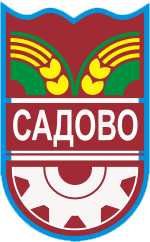 4122  гр. Садово,  ул. “Иван Вазов”  № 2, тел: 03118/26-01  и  03118/21-71,факс  03118/25-00, ел. адрес:  obsadowo@abv.bgСъгласно чл. 26, ал. 3 от Закона за нормативните актове, в законоустановения срок от 30 дни, Община Садово чрез настоящото публикуване, предоставя възможност на заинтересованите лица да направят своите предложения и становища по проекта на Наредбата на е-таil адрес: obsadowo@abv.bg или в деловодството на Община Садово в гр. Садово, ул. „Иван Вазов” № 2.МОТИВИза приемането на Наредба № 15 за отглеждане на животни, птици и други в жилищни имоти и  парцели на територията на Община Садово  	Причините за приемане на Наредба № 15 за отглеждане на животни, птици и други в жилищни имоти и  парцели на територията на Община Садово са следните:	Законът за ветеринарно медицинската дейност (чл.133, ал.1) дава възможност всеки общински съвет да определи с наредба обема на животновъдната дейност и местата за отглеждане на селскостопански животни по смисъла на Закона за животновъдството, според спецификата и целите на съответната общината.	Частично, регламентация досега на животновъдната дейности се намираше в Наредба № 15 за хигиенните изисквания при отглеждане на животни за производствени и лични нужди на територията на община Садово, приета с решение № 564, взето с Протокол № 47 от заседание на Общински съвет Садово, проведено на 30.09.2010 година. Същата наредба е приета преди повече от 10 години, някои от нейните разпоредби почиват на отменени нормативни актове. Поради това, проектът на новата наредба предвижда действащата наредба № 15 да бъде отменена и заместена от наредба във вида на публикувания проект.Целите, които се поставят с приемането на наредбата са:	Ясна и точна регламентация на допустимия обем на животновъдната дейност и местата за отглеждане на селскостопански животни в жилищните имоти и парцели на територията на община Садово.	Финансови и други средства за прилагане на наредбата - не са необходими. 	Очаквани резултати, включително финансови от прилагането на наредбата:	Ясна и точна регламентация на допустимия обем на животновъдната дейност и местата за отглеждане на селскостопански животни в жилищните имоти и парцели на територията на община Садово. Опазване живота и здравето на хората, хуманно отношение към отглежданите животни.	Анализът за съответствие с правото на Европейския съюз показва, че наредбата не противоречи на законодателството на ЕС.	Правни основания:  чл. 76, ал.3 от АПК, чл. 21, ал. 2 от ЗМСМА във връзка с чл. 133, ал.1 от ЗВМД.	Приложение в същия файл: проект на Наредба № 15 за отглеждане на животни, птици и други в жилищни имоти и  парцели на територията на Община Садово.	ДИМИТЪР ЗДРАВКОВкмет на община Садово